Автор: Антонова Наталия Анатольевна учитель физики  МКОУ «Вечерняя (сменная) общеобразовательная школа № 35» «Человек создан, чтобы жить в обществе: разлучите его с ним – мысли его спутаются, характер ожесточиться, сотни   зародятся в его душе, сумасбродные идеи пустят ростки в его мозгу как дикий терновник среди пустыря» Дени Дидро.     В этих словах,сказанных еще вXVIII веке, - целая программа для педагогического коллектива, работающего с учащимися-осужденными.  И в рамках этой программы с целью повышения мотивации образования  учащихся были организованы и работают различные кружки и секции.В рамках работы школьного кружка «В мире физики»  проводилось общешкольное мероприятие, посвященное  к 225-летию со дня рождения французского ученого мирового значения Доминика Франсуа Жан Араго (1786-1853).Внеклассное мероприятие  «Доминик Франсуа Жан Араго».Автор: Антонова Наталия Анатольевна учитель физики  МКОУ «Вечерняя (сменная) общеобразовательная школа № 35»Цель: ознакомить учащихся с историей жизни еще одного из величайших ученых прошлых столетий, знаменитым французским физиком  Домиником Франсуа Араго; - рассказать об историческом и практическом значении его открытий.Задачи: Образовательная:  - познакомить учащихся с историей открытия  некоторых явлений;                                                                                   - познакомить с рядом приборов созданных Араго  и их применением сегодня.Воспитательная:  повысить интерес к физике и  другим дисциплинам,  мобилизовать учащихся  на осмысление собственной деятельности.Развивающая:  развивать познавательный интерес; активизировать познавательную деятельность учащихся.Оборудование: Интерактивный комплекс.Программное обеспечение:  Power Point.Используемы материалы: презентация (авторская), с музыкальным сопровождение  классической музыки Иогана Себастьяна Баха, Эдварда Грига в МР3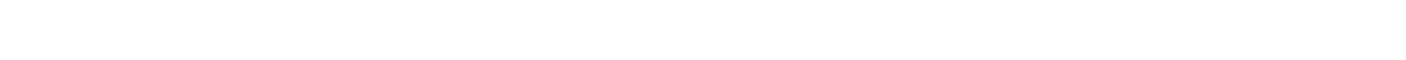 